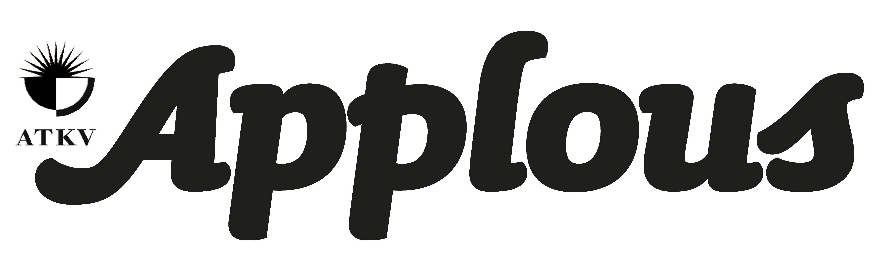 Lys van komponiste se voorgeskrewe werke en kontakbesonderhede Die HAT sê applous beteken "'n toejuiging veral deur handgeklap". Dit verwys natuurlik ook na die gevoel wat hier in jou binneste opwel wanneer jy saamsing in 'n koor of na een luister. Dis wanneer 'n noot verander in 'n harmonie wat deur baie stemme gesing word dat jy voel dis hemel op aarde.Wees deel van die baie stemme wat die harmonie van ATKV-Applous sing. Die nasionale kompetisie is oop vir laerskool- en hoërskoolkore.Die primêre doelstelling van ATKV-Applous is die bevordering van die Afrikaanse lied en jeugkoorsang. Die doel is dus om deur koorsang die Afrikaanse lied asook die genot van koorsang te bevorder.Vind die voorgeskrewe werke tussen 1999 en 2017, asook komponiste se kontakbesonderhede hier onder:Voorgeskrewe werke 1999 tot 2017 (Die Komposisiekompetisie is in 2001 ingestel)JUNIOR KORELAERSKOLEHOĖRSKOLEMinder ervare gemengHOëRSKOOL NIE-AFRIKAANSMEER ERVARENIE-AFRIKAANS MEER ERVARE GEMENG

KOMPONISTE SE KONTAKBESONDERHEDE AfrikaansKomponisNie-Afrikaans moedertaalsprekersKomponis2009KieliepensDalene BritsAfdeling nog nie bestaan nie-2010Geen Applous as gevolg van Sokker-Wêreldbeker in SA---2011Olke BolkeElizabeth FourieMa leer bestuurAnoniem2012Die bang spokieDalene BritsDie dogtertjie sardientjiePieter van Zyl2013DieremanewalesRozanne BothaNeem ŉ stukkie sonDalene Brits2014HaantjieKatrien HolmDie vrolike eendjiesDalene Brits2015OrlapantDalene BritsKoenKatrien Holm2016Die TandpynRozanne BothaDrake hou van SuigstokkiesDalene Brits2017Suzette die fraaie spinnekopDalene BritsKlippetie-KlopDalene Brits2019TarantulaRozanne BothaMy sintuieDalene Brits2020Klein BlinkoogAntoni SchonkenMieliepapGisela de Villiers2021Agter in my klerekas van DeventerMusiek: Bragi Thor ValssonTeks: ChristinaLeia Rozanne Botha2022Wekker Anton EsterhuyseMan op die maan Louis BezuidenhoutAfrikaansKomponisNie-AfrikaansKomponisMeer ervareKomponis1999Hoor die blye TydingVerw Niel van der WattAfdeling nog nie bestaan nie-Psalm 118H P van der Westhuizen2000Allerhande siektesAlbie LouwAfdeling nog nie bestaan nieSpeeltydNiel van der Watt2001Die KwikkieDalene BritsAfdeling nog nie bestaan nieDrie stuitige liedjiesNiel van der Watt2002Nig Ella CloeteDalene BritsAfdeling nog nie bestaan nieStukkie MaanDalene Brits2003DuisendpootDalene BritsJesus min myVerw. Niel van der WattWaghondjiesDalene Brits2004VerkoueDalene BritsO die liewe Marthatjie en Jan PierewietTrad. verw. Renette BouwerKabouterliefdeLaurinda Hofmeyr. Verw. Niel v d Watt2005Die SirkusJ H PotgieterHulle sê daar's ŉ man in die maanNiel van der WattDrie Afrikaanse VolkswysiesVerw. Petru Grabe2006DruppeldansDalene BritsDie Reus OFMooie Meisie fraaie bloemeDalene BritsPierre MalanDie VlinderDalene Brits2007Die MeerkatjieDalene BritsSjoe-sjoe-sjoe OFMooie MeisiesDalene BritsPierre MalanDie groot saamloopDalene Brits2008SommersoDalene BritsKlaas VakieNiel van der WattKoei-KalypsoDalene Brits2009ŉ Liedjie op die trekklavierDalene BritsJan van TillNiel van der WattDrie klippiesNiel van der Watt2010Nie ATKV-ApplousWêreldbeker sokker----2011Die KriekieDalene BritsFritsie Fratsie FraaiDalene BritsSommige diere: Maak jou reg; Vissies glip; Elkeen singNiel van der watt2012SeerowersCharlotte Botha en Pieter BezuidenhoutDie SirkusDalene BritsKaljanner KaljannerDalene Brits2013En Hy het aan sy Engele bevel gegeeNiel van der WattDie trein na nêrensDalene BritsWord ŉ vlermuisDalene Brits2014Die reënDalene BritsPret in die KombuisDalene BritsPsalm 23Niel van der Watt2015DierekeurspelAnton EsterhuyseSkilpaaieNiel van der WattRommelrestaurantFranco Prinsloo2016Halleluja, loof die HereFranco PrinslooApieskonsert ofGebedDalene BritsRozanne BothaBokkom vir die proeNiel van der Watt2017Die Tiekieriel-dansieChris LamprechtMy OlienhoutkierieDalene BritsDie hanslam lek my hand & Ou volstruisNiel van der Watt2019NuwejaarAnton EsterhuyseBy die strandDalene BritsVaranus die MonsterlikkewaanCharlotte Botha2020WaghondjiesNiel van der WattReënboognasieBragi Thor ValssonHane en hennetjiesSwaneuit Karnaval van die DiereNiel van der Watt2021Ek wens Musiek: Dalene BritsTeks: Beatrix de VilliersPaddatjies op skool Musiek: Dalene BritsTeks: H de VProsessielied: Uit Sion Niel van der Watt2022Katastrofe Niel van der WattDie ondankbare slang Bragi Thor ValssonBoomliedjie Niel van der WattGemengKomponisMeisiesKomponisSeunsKomponis1999SlaapliedjieNiel van der Watt2000Volkswysie PotpourriVerw. Danie Hyman2001Reën in die VoorwinterSalome HendriksePrys die HeerHP van der WesthuizenOu WindvoëlChris Lamprecht2002Onberymde Bybeltekste PS 16:5,6Marthie DriessenPierewiet stuur ŉ soentjieVolksliedjie Verw. Theresa LoockTerpentynNiel van der Watt2003Blomtyd in NamakwalandCecilia van TonderHulle het drie bome afgekapChris LamprechtSingelele KoppiesNiel van der Watt2004OggendlumierMarlene WesselsEn dan kom jyMarlene WesselsMeisie, meisiekindNiel van der Watt2005Hallo VettieNiel van der WattSuid-Kaapse FynbosChris LamprechtDie HerdersNiel van der Watt2006Laat StaanWaldo MalanOp die WolfbergDalene BritsTerpentynNiel van der Watt2007Vat jou goed en trek FerreiraAlbie LouwDie aardryk is vandag puur blou en Raai-raai wat is ditNiel van der WattSnoektydDalene Brits2008HeuningkransDalene BritsPietersielie BoeliebiefAlbie LouwOu WindvoëlChris Lamprecht2009Gedig vir jouDalene BritsBangbroekDalene BritsDie SpeelmanDalene Brits20102011MusiekChris LamprechtTsitsikammatangoChris LamprechtRietfonteinDalene Brits2012Ode aan my landAnton EsterhuyseOp die berg van die HereChris LamprechtHondegaloppieSalome Hendrikse2013Psalm 127Niel van der WattRietfluitDalene BritsKoekemakrankaDalene Brits2014ŉ Dringende UitnodigingChris LamprechtEn dink aan jou SkepperChris LamprechtBloumaandag Rondomtalie Dalene Brits2015KersliedjieNiel van der WattDie sterre Niel van der WattSuiderkruisPieter Bezuidenhout2016SlaapChris LamprechtStilteDalene BritsOverbergse LiefdesliedAntoni Schonken2017Bly van die Taaibos wegNiel van der WattDie berg se donker kamChris LamprechtNagritDalene Brits2019Nommer 1 van Drie Nagliedjies(Kore kan 3- of 4 stemmig sing. Albei weergawes is beskikbaar.)Franco PrinslooAnnieslaapmaakliedjieDalene BritsOp my ou RamkietjieNiel van der Watt2020Hoe kosbaar is u liefde(Beskikbaar in SAB en SATB – SAB word meet begeleiding gesing en SATB moet sonder begeleiding gesing word.) Niel van der WattEk dink aan jouDalene BritsDie berggans het ŉ veer laat valAandblom is ŉ wit blom”uit Sewe BoerneefliedjiesPieter de Villiers2021Elizabet Marg’ret Katryn Meyer CombrinckDie lastige wals Dalene BritsEerste Kersfees Chris Lamprecht2022Gistraand om dusketyd (SAB)OFSeënbede (SATB)Niel van der WattMeyer CombrinckNuwe Lied Meyer CombrinckOns het ons brieke losgedraaiNiel van der WattGemengKomponisMeisiesKomponisSeunsKomponis1999Afdeling nog nie bestaan nieAfdeling nog nie bestaan nieAfdeling nog nie bestaan nie2000Afdeling nog nie bestaan nieAfdeling nog nie bestaan nieAfdeling nog nie bestaan nie2001Hou djou rokkies bymakaarVolkswysie verw Niel van der WattWaarmee sal die JongelingRenette Bouwer2002God die Vader sal u altyd liefhêMarthie DriessenHerfsAnnemarie de Beer Verw. Niel v d WattWaarmee sal die JongelingRenette Bouwer2003Jan Ferriera dans en BopLourens FaulLied van die Leeu’rikkieChris Lamprecht2004God die Vader sal u altyd liefhêMarthie DriessenVredesliedMarlene Wessels2005Maak my U weë bekendGerrit BonBabel- BabbelBernard Krugerŉ Handvol vereDalene Brits2006Op die rante van die wolkeMarlene WesselsAfrikaanse WiegeliedjieEmile Hullebroeck Verw. Dirkie de VillersSkottel Bonesop en Jan ViljeeChris Lamprecht2007Reën in die VoorwinterSalomé HendrikseNuwejaar SeteesChris LamprechtSkottel Bonesop en Jan ViljeeChris Lamprecht2008Heilig, heilig, heiligNiel van der WattSoekie SterDalene BritsWaarmee sal die JongelingRenette Bouwer2009VoshaarnooiLouis v Rensburg. Verw. Albie LouwStukkie MaanDalene BritsAl lê die berg nog so blouVerw. Hester Eigner (vd Westhuizen)2010Geen ApplousWêreldbeker sokker----2011KelkiewynDalene BritsRitmeJanet RoseltAl lê die berge nog so blouTrad. Verw Hester Eigner (van der Westhuizen)2012WarrelwindDalene BritsDie Wiggel-Waggel dansDalene BritsWaarmee sal die jongeling?Renette Bouwer2013WaaihoekDalene BritsLalasiniDalene BritsBlinkvosperdNiel van der Watt2014PoppiesnooiDalene BritsRolbosDalene BritsRyliedjieDalene Brits2015TarentaalDalene BritsEk dink aan jouDalene BritsWag-‘n- Bietjie liedjieDalene Brits2016Mag die bome groen blyFranco PrinslooVerbly jul in die HereChris LamprechtEerste KersfeesChris Lamprecht2017ImmanuelLourens FaulNooit is lankDalene BritsNagritDalene Brits2019Nommer 1 van Drie Nagliedjies(Kore kan 3- of 4-stemmig sing. Albei weergawes is beskikbaar.)Franco PrinslooAnnieslaapmaakliedjieDalene BritsOp my ou RamkietjieNiel van der Watt2020Hoe kosbaar is u liefde(Beskikbaar in SAB en SATB – SAB word meet begeleiding gesing en SATB moet sonder begeleiding gesing word.) Niel van der WattEk dink aan jouDalene BritsDie berggans het ŉ veer laat valAandblom is ŉ wit blomUit Sewe BoerneefliedjiesPieter de Villiers2021Elizabet Marg’ret Katryn Meyer CombrinckDie lastige wals Dalene BritsEerste Kersfees Chris Lamprecht2022Gistraand om dusketyd (SAB)OFSeënbede (SATB)Niel van der WattMeyer CombrinckNuwe Lied Meyer CombrinckOns het ons brieke losgedraaiNiel van der WattGemengKomponisMeisiesKomponisSeunsKomponis1999ŉ Drinker en ŉ vaatjie wynMarthie DriessenPsam 121Niel van der Watt2000KaroogesangeNiel van der WattVreemde VriendeMarthie DriessenVlieg hoogChrista Steyn Verw Niel van der Watt2001Het jy raad vir MaandagmoreHendrik HofmeyrHalleluja! Uit die St Ludger OratoriumNiel van der WattDie HerdersNiel van der Watt2002Motet IIIMartin WattMa, daar kom die jong soldaatHendrik HofmeyrSalpeterkop en HeuningkransNiel van der Watt2003Onse VaderNiel van der WattKalkoenDalene BritsIn die HoëveldNiel van der Watt2004Griekwa Loflied I en IINiel van der WattWinternagNiel van der WattDie bloedrooi kapokhaanDalene Brits2005My hart blom wit EN Jy's man alleen uit “Ses liedjies vir Latenstyd”Pieter de VillersKattekruie en roosmaryn EN Laat bokspring die kram uit “Met rym en klank”Pieter de VillersDie dag die smyt sedoos oor Tafelberg EN Hys die kortkramkringloopstapper van die Kro EN Jy spog nou so met jou Jerseykoei uit Krogoed…vir die lolPieter de Villiers2006Hoe stil kan dit word as Sedoos gaan lê?Hendrik HofmeyrRooibekkies in die MieliesaadDalene BritsSkoppensboerNiel van der Watt2007Jou ma se ma se taalNiel van der WattDie TowenaresNiel van der WattMy liefstes soos ŉ dieprooi roosNiel van der Watt2008Psalm 120Niel van der WattPsalm 123Niel van der WattBotterboomryDalene Brits2009Kaal plein onder die maanNiel van der WattHaar blomme vang die sonlig opNiel van der WattHy dra sy duif in ŉ kartonNiel van der Watt2010Geen ApplousWêreldbeker sokker----2011Psalm 134Niel van der WattPsalm 130Niel van der WattMatroosliedDalene Brits2012Griekwa LofliedPsalm 121Niel van der WattDie een se kultuur is die ander se koringSalome HendrikseWaar het jy daardie hoed gekry?Charlotte Botha en Pieter Bezuidenhout2013Tiener-RockAnton EsterhuyseVier ElementeNiel van der WattWinternagDalene Brits2014Waar Tebes in die stil woestynNiel van der WattDie MelkwegNiel van der WattKom na my toeNiel van der Watt2015EmmausChris LamprechtWat is die Mens?Chris LamprechtDie merrie met die kolNiel van der Watt2016Hier onder op die plaasNiel van der WattMarico LiedjieNiel van der WattDie aardryk is vandag puur blou en My voete loop na MontekuNiel van dier watt2017WalvisnotaFranco PrinslooOns loof U O HeerNiel van der WattRooiborsduifKristi van der Westhuizen2019ToringPieter BezuidenhoutVerhaalNiel van der WattMy liefstes soos ’n dieprooi roosNiel van der Watt2020O, almal wat dors het, komNiel van der WattSneeuCharlotte BothaWees nie bevrees nieNiel van der Watt2021Griekwa Loflied Niel van der WattDie maan is haar vertrouelingNiel van der WattDaar kom die Alibama Dalene Brits2022Krymekaar Niel van der WattLand van Sterre Luciano MincioneVroegherfs Niel van der WattGemengKomponisMeisiesKomponisSeunsKomponis2011Boeredag op KrymekaarLourens FaulNaggalmsDalene BritsAs jy my kon volgKoos du Plessis. Verw. Danie Hyman2012New Year ShowMartin WattDie son en maanNiel van der WattWind en WiegeliedNiel van der Watt2013Doen slegs U wil HeerVerw. Niel van der WattHeuningwals en IepekonnersDalene BritsDie HerdersNiel van der Watt2014Afdeling smelt saam met Ervare koreAfdeling smelt saam met Ervare koreAfdeling smelt saam met Ervare koreNAAMTELEFOON E-POSSPESIALIS/MEDIUMMichael Barret, Pretoria083 287 1599michaelconductor@gmail.comAfrika musiekPieter Bezuidenhout, PTA071 324 1796bezuidenhoutpl@gmail.comMeer ervareKristi Boonzaaier, Kaapstad
17217504@sun.ac.zaMeer ervareCharlotte Botha, Drakies082 503 2563Miss.botha@gmail.comAlle koreRozanne Botha, KBY073 198 2819
053 861 5852 (H)rozannemusiek@yahoo.comLaerskole minder ervareDalene Brits, George044 874 6233 (H)Britsdalene@gmail.comAlle koreChristo Burger, Pretoria 079 880 1043christo@baobabpublishers.comMeer ervareGisela de Villiers, Moreletapark082 785 9297
012 997 1379 (H)Gisela@infullvoice.co.zaLaerskool en H/skole minder ervareAnton Esterhuyse, BFN072 226 4755antone@hixnet.co.zaAlle koreLourens Faul, Margate039 317 4243 (H)
039 317 4342 (W)lfaul@xsinet.co.zaAlle koreBonisile Gciza, BFN082 358 8846gcisab@ufs.ac.zaAfrika-musiekSalome Hendrikse Waterkloofrif083 417 5987salomehendrikse@gmail.comAlle koreHendrik Hofmeyr Kaapstad021 650 2651 (W)hendrik.hofmeyr@uct.ac.zaMeer ervareKatrien Holm, PTA076 263 4258katrienvdm@yahoo.comLaerskoleChris Lamprecht, George044 851 0106seekruin@mweb.co.zaAlle kore – veral dogters en meer ervareWinfried Ludemann 021 808 2336wl@sun.ac.zaMeer ervareMbuso Ndlovu  071 247 7604mbusondlovum@gmail.comAfrika-musiekFranco Prinsloo, PTA082 7106 426Francoprinsloo.prinsloo@gmail.comMeer ervare – modernAlna Smit, PTA082 564 7795alna@musicanova.co.za
alna.smit@gmail.comLaer en H/skole en verwerkingsBragi Valsson 078 390 4299bragi.valsson@lebonecollege.co.zaAlle minder ervare koreRiekie van Aswegen, PTA072 283 3133Riekie.vanaswegen@up.ac.za
riekiebc@mweb.co.zaLaerskole Afrika-musiekNiel van der Watt, PTA 012 743 5526 (H)nvanderwatt@boyshigh.comAlle koreHester van der Westhuizen (Eigner) Kemptonpark082 839 2502Hester@musikgarten.co.za
hesmusicbrain@gmail.comAlle koreAnel van de Venter anelvdv@gmail.comMeer ervareCecilia van Tonder, PTA012 993 1794jfcvantonder@gmail.comMinder ervareMartin Watt 082 809 1241Martin.watt@uct.ac.zaMeer ervareEdumusic (Anita Otto)
Pretoria012 346 2733
012 346 1921
082 451 7502edumusic@icon.co.zaEdumusic (Carien Labuschagne), Witwatersrand011 674 4120
083 351 7752edumusic@telkomsa.netMeyer Combrinck082 686 3652MeyerCombrinck@gmail.com Hoërskool minder ervare